Date:      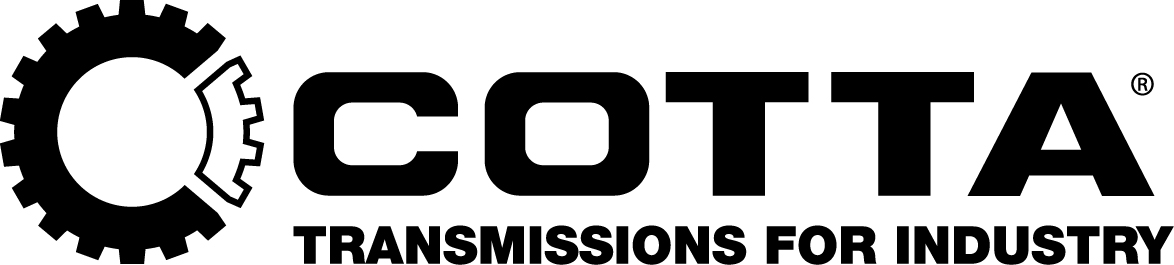 Supplier AssessmentSupplier General InformationSupplier General InformationNameAddressPhoneFaxSupplier ContactsSupplier ContactsSupplier ContactsSupplier ContactsSupplier ContactsSupplier ContactsTitleNamePhoneFaxE-MailPrimarySecondaryFacilities & General InformationFacilities & General InformationFacilities & General InformationFacilities & General InformationFacilities & General InformationFacilities & General InformationSales $ previous yearPrivately held or publicDiscount Program?Yes	NoTotal # of employeesFacilities square footage10 day pay % savings (2% min)Primary languagesLargest customer % salesDiscount contact name:Core CompetenciesCore CompetenciesCore CompetenciesCore CompetenciesType of competencySize, form, specification, etc. capabilityTolerance capabilityCurrent standard lead time Turning Milling Gear Cutting:  Hob, Shape, Shave, Broach Tooth grind Grinding:  ID/OD Plating Heat Treatment EDM Casting Forging Fabrication Other:Describe in detail your company’s core competenciesAttach a detailed manufacturing equipment list including size capacities where applicableDevelopment & Technical CompetencyDevelopment & Technical CompetencyDevelopment & Technical CompetencyDevelopment & Technical CompetencyCAD software usedFEA software usedCAM software used# of employees with degree (bachelor or associates) Continuous ImprovementContinuous ImprovementContinuous ImprovementContinuous Improvement# of 6 sigma black belt employeesLean practices used	Yes		No# of 6 sigma green belt employees# average Kaizen  ideas past year# improvement projects past year# customer rejections past year# corrective actions past yearCurrent external yield %(# successful parts/total parts)Supplier type: ALL Complete this sectionSection 1: Management Responsibility	Supplier type: ALLSection 1: Management Responsibility	Supplier type: ALLSection 1: Management Responsibility	Supplier type: ALLSupplier type: ALL Complete this sectionStatementSupplier self assessment pointsCotta audit pointsSupplier type: ALL Complete this sectionQuality objectives and responsibility are clearly stated, widely communicated, measured, and understood throughout the companySupplier type: ALL Complete this sectionRegularly scheduled management reviews occur to verify the effectiveness of the quality system.  Corrective action / continuous improvement plans result from this review.Supplier type: ALL Complete this sectionManagement has invested in appropriate resources to drive and maintain: corrective action, continuous improvement, training, and gauging.Supplier type: ALL Complete this sectionYour company is certified by a recognized agency to recognized standards in an environment such as yours (e.g. ISO).  Please provide a copy of the certification.Supplier type: ALL Complete this sectionMetrics and systems are in place to drive and maintain quality improvements.Supplier type: ALL Complete this sectionMetrics are in place to measure delivery performance.  A process is in place to communicate to the customer, in advance, when the possibility of missing a delivery exists.Notes:      Notes:      Notes:      Notes:      Notes:      Notes:      Supplier type: A Complete this sectionSection 2: Quality system / Quality Tools	Supplier type: ASection 2: Quality system / Quality Tools	Supplier type: ASection 2: Quality system / Quality Tools	Supplier type: ASupplier type: A Complete this sectionStatementSupplier self assessment pointsCotta audit pointsSupplier type: A Complete this sectionThe Quality system is clearly documented in a Quality Manual.  Please provide a copy if available.Supplier type: A Complete this sectionThe quality system defines control plans for processes, equipment, fixtures, resources and skills, etc.  Key characteristics are clearly defined and effectively communicated throughout the business.Supplier type: A Complete this sectionEmployees are adequately trained and actively involved in APQP, corrective actions, continuous improvement teams, and records are readily available.Supplier type: A Complete this sectionQuality records are controlled and adequate to verify conformance to specification.Notes:      Notes:      Notes:      Notes:      Notes:      Notes:      Supplier type: ALL Complete this sectionSection 3: Purchasing	Supplier type: ALLSection 3: Purchasing	Supplier type: ALLSection 3: Purchasing	Supplier type: ALLSupplier type: ALL Complete this sectionStatementSupplier self assessment pointsCotta audit pointsSupplier type: ALL Complete this sectionA formal supplier rating or evaluation program is used when making sourcing decisions.Supplier type: ALL Complete this sectionAll purchased material requirements are adequately specified and enforced.Supplier type: ALL Complete this sectionConforming material certification is required and verified for all strategic materials used in production.Supplier type: ALL Complete this sectionSupplied material is labeled, controlled, and adequate traceability exists.Supplier type: ALL Complete this sectionAdequate controls are in place to insure that supplied material conforms to Cotta specifications.Supplier type: ALL Complete this sectionA copy of Cotta document PU-0101 has been signed and returned to Cotta (1=yes, 0=no)Notes:      Notes:      Notes:      Notes:      Notes:      Notes:      Supplier type:  AComplete this sectionSection 4: Inspection and Test – Process Control	Supplier type: A Section 4: Inspection and Test – Process Control	Supplier type: A Section 4: Inspection and Test – Process Control	Supplier type: A Supplier type:  AComplete this sectionStatementSupplier self assessment pointsCotta audit pointsSupplier type:  AComplete this sectionCalibrated, variable gauging demonstrating an appropriate gauge R&R and precision to tolerance are used to control the process and verify product conformance throughout the process.Supplier type:  AComplete this sectionIn-process and final product is adequately identified and uniquely traceable to inspection records.Supplier type:  AComplete this sectionThere is a quality planning process that includes a review of standards and specifications and revisions of control plans.Supplier type:  AComplete this sectionQuality measurement and control equipment, including tools and fixtures that are used for inspection, are sufficient to assure conformance to requirements.Supplier type:  AComplete this sectionEmployee owned tools and gauges used for production acceptance are included in the formal calibration program.Notes:      Notes:      Notes:      Notes:      Notes:      Notes:      Supplier type:  AllComplete this sectionSection 5: Control of Nonconforming Product / Corrective Action	Supplier type: AllSection 5: Control of Nonconforming Product / Corrective Action	Supplier type: AllSection 5: Control of Nonconforming Product / Corrective Action	Supplier type: AllSupplier type:  AllComplete this sectionStatementSupplier self assessment pointsCotta audit pointsSupplier type:  AllComplete this sectionCopies of purchase contracts, drawings, and specifications are available at receiving inspection.Supplier type:  AllComplete this sectionProvisions are made to prevent unauthorized use of material suspected or confirmed as nonconforming until disposition by qualified, designated persons.Supplier type:  AllComplete this sectionSteps for dealing with nonconforming materials are set out in documented procedures.Supplier type:  AllComplete this sectionOperators are expected to initiate line stoppage when defective material is identified.Supplier type:  AllComplete this sectionAdequate steps are taken to prevent recurrence of nonconformities.Supplier type:  AllComplete this sectionA formal system exists to handle customer complaints and field nonconformities.Supplier type:  AllComplete this sectionWhen corrective measures are implemented, the effect is verified and monitored to ensure that the desired goals are being met.Supplier type:  AllComplete this sectionWarranty repair service is performed when the escape of nonconforming material is found.Notes:      Notes:      Notes:      Notes:      Notes:      Notes:      Supplier type:  AComplete this sectionSection 6: Document Control & Contract Review	Supplier type: ASection 6: Document Control & Contract Review	Supplier type: ASection 6: Document Control & Contract Review	Supplier type: ASupplier type:  AComplete this sectionStatementSupplier self assessment pointsCotta audit pointsSupplier type:  AComplete this sectionCustomer requests for quote are reviewed to identify the major risks in the manufacturing process and the ability to meet the drawing or specification requirements.  Feedback to the customer relating to assumptions and exceptions are made at the time of quoting.Supplier type:  AComplete this sectionCustomer orders (contract, drawings, specifications, etc.) are subjected to review by someone in the organization prior to commencing work.Supplier type:  AComplete this sectionThe document control system ensures that the most current customer specifications are available to, and used by, manufacturing personnel.Supplier type:  AComplete this sectionShop travelers, operation sheets, and/or inspection instructions are used during the manufacturing process.Supplier type:  AComplete this sectionRecords are kept of in-process and/or final inspection results for a suitable period of time.Notes:      Notes:      Notes:      Notes:      Notes:      Notes:      Supplier type:  ALLComplete this sectionSection 7: Production Control and Product Preservation	Supplier type: AllSection 7: Production Control and Product Preservation	Supplier type: AllSection 7: Production Control and Product Preservation	Supplier type: AllSupplier type:  ALLComplete this sectionStatementSupplier self assessment pointsCotta audit pointsSupplier type:  ALLComplete this sectionWork in progress (WIP) is adequately identified as to its status, legibly labeled, and stored in an appropriate way.Supplier type:  ALLComplete this sectionThe packaging of WIP and completed product is adequate to safeguard from material handling and environmental damage.Supplier type:  ALLComplete this sectionThere are procedures for packaging, storage, marking, and shipping.Supplier type:  ALLComplete this sectionProduct identification is adequate to clearly identify product in the event of defective material reaching our facilities.Supplier type:  ALLComplete this sectionIncoming materials are inspected according to written procedures and verified prior to release to production or to the customer.Supplier type:  ALLComplete this sectionOn time delivery is measured.  List actual on time delivery per the following scale:0-0 to 60%, 1-61 to 75%, 2-76 to 95%, 3-96 to 100%Notes:      Notes:      Notes:      Notes:      Notes:      Notes:      SummarySummarySummarySummaryTotalsPossible PointsSupplier self assessment pointsCotta audit pointsSection 1: Management Responsibility180Section 2: Quality system / Quality Tools120Section 3: Purchasing160Section 4: Inspection and Test – Process Control150Section 5: Control of Nonconforming Product / Corrective Action240Section 6: Document Control & Contract Review150Section 7: Production Control & Product Preservation180Total1180